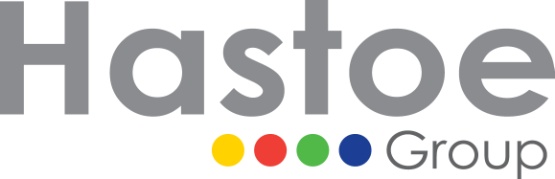 Antisocial behaviour diary logDetailsYour name: __________________________________________________________________________________________________________________Your address: ___________________________________________________________________________________________________________________________________________________________________________Telephone number: _________________________________________Name and address of perpetrator(s): ___________________________________________________________________________________________________________________________________________________________________________KEEPING A RECORD OF ANTISOCIAL BEHAVIOURThis diary is for you to record details of anti-social behaviour caused to you.  It may be used as evidence in any court action brought by Hastoe.  If this is the case you may have to attend court as a witness.If you have any difficulties in keeping a record, for example, if English is your second language, please contact your Area Housing Manager.How should I record the anti-social behaviour incidentIt is essential to make a written record.  Use this diary to do so.  Only this original diary can be used in court to refresh your memory.Use short, easy to understand sentences.Use a new paragraph for each incident.When should I record the anti-social behaviour incidentAll records should be made as the incident is occurring or immediately afterwards.What should I recordWrite down as much detail as possible.Give the specific dates and times, the duration of any incident and the nature of the anti-social behaviour, how it affected you and what you did.Write down the actual words said by the person causing the anti-social behaviour and any physical actions, such as waving arms, shouting etc.  Do not be embarrassed if you have to write down swear words and other abusive language.Make a note of any physical evidence you have seen, e.g. graffiti, broken windows or a weapon.Note where the incident occurred.Note who was present at the incident.Describe the person causing the nuisance if there is any uncertainty as to who they areDateTimesTimesDescribe NuisanceDescribe how it affected you and what you didAny witnesses?If yes list names and address and contact number if knownFromToDateTimesTimesDescribe NuisanceDescribe how it affected you and what you didAny witnesses?If yes list names and address and contact number if knownFromToDateTimesTimesDescribe NuisanceDescribe how it affected you and what you didAny witnesses?If yes list names and address and contact number if knownFromToDateTimesTimesDescribe NuisanceDescribe how it affected you and what you didAny witnesses?If yes list names and address and contact number if knownFromToDateTimesTimesDescribe NuisanceDescribe how it affected you and what you didAny witnesses?If yes list names and address and contact number if knownFromTo